 https://www.amazon.com/Elusive-Quest-Growth-Economists-Misadventures/dp/0262550423 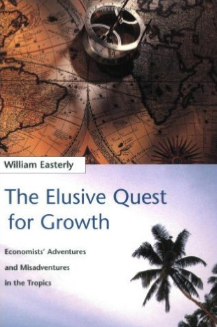 William Easterly (2002) The Elusive Quest for GrowthFootnotes on last page. Key Question: Which type of entrepreneur (remember there are four types) is Noorul Quader? Explain.You do not have to, but you can pick more than one if you wish. One page, double-spaced (250 words).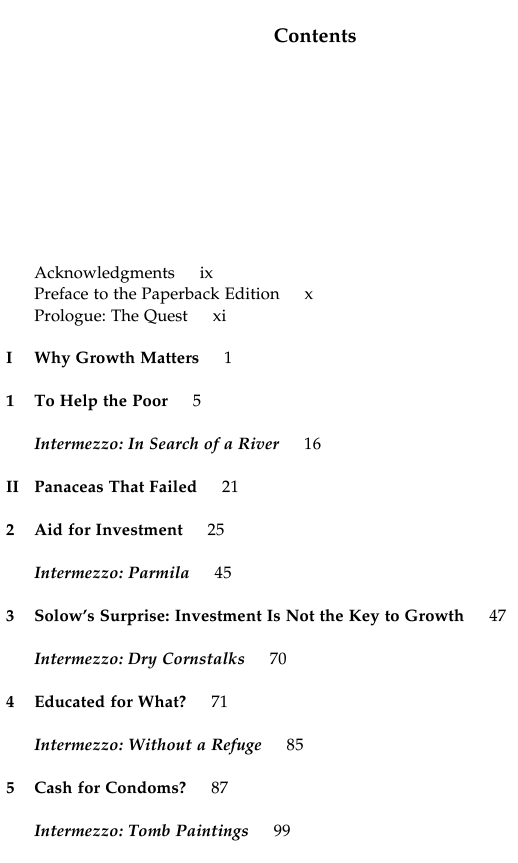 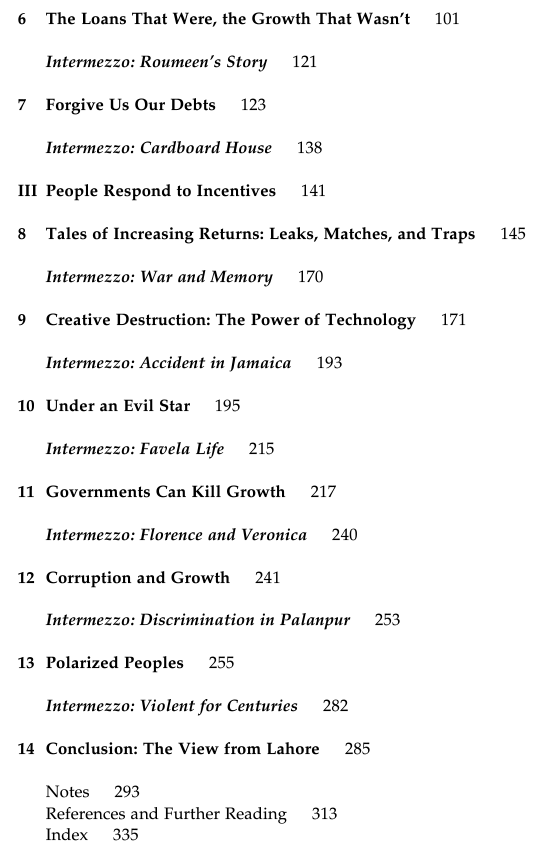 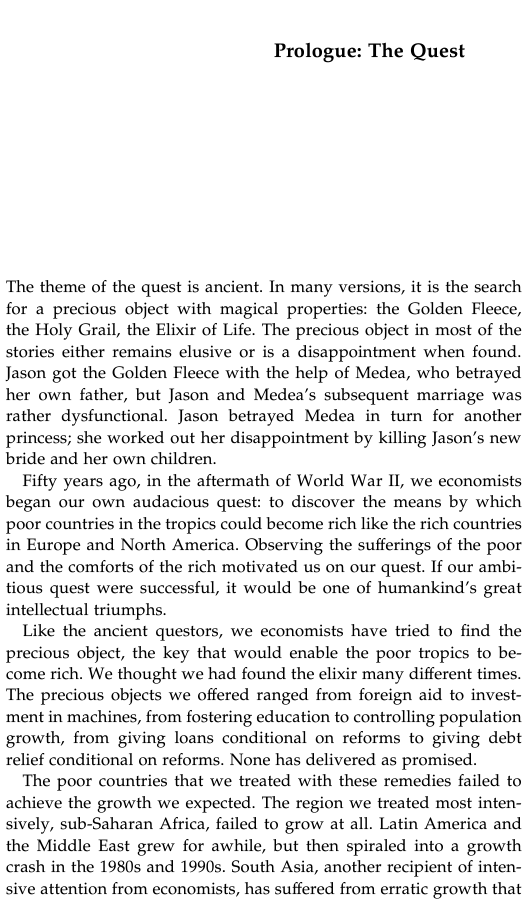 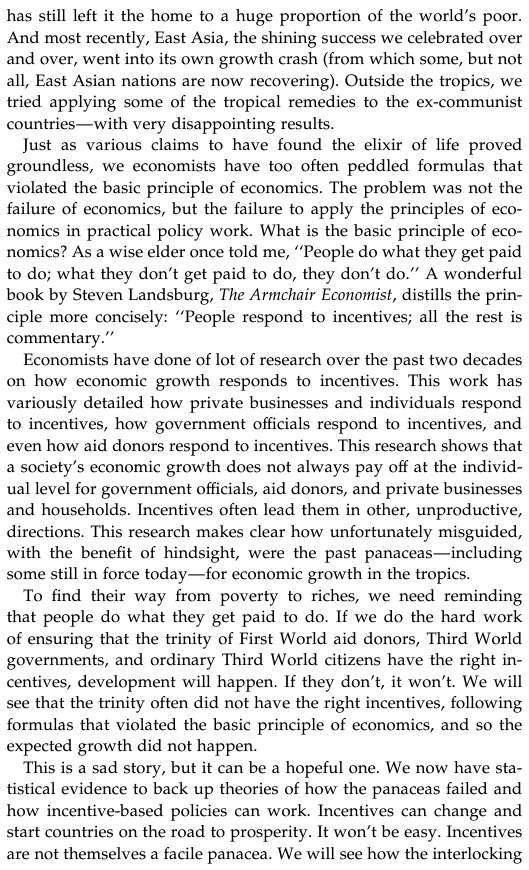 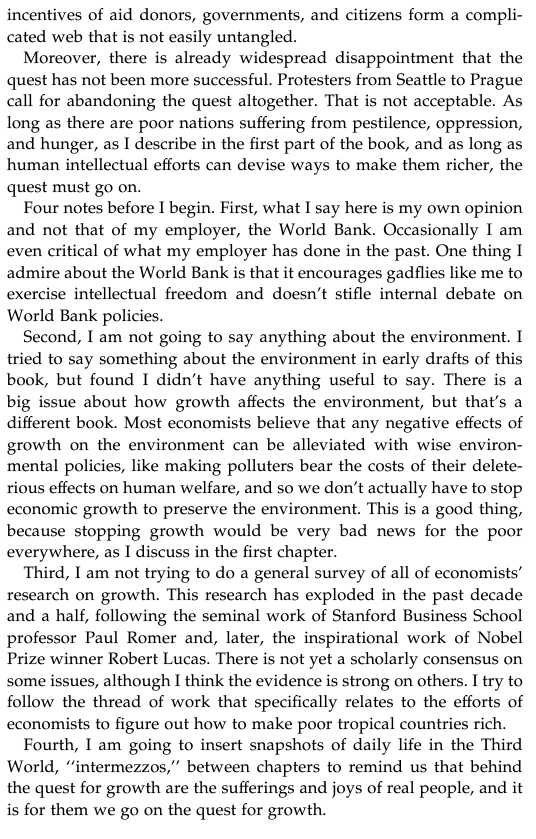 PART III People Respond to Incentives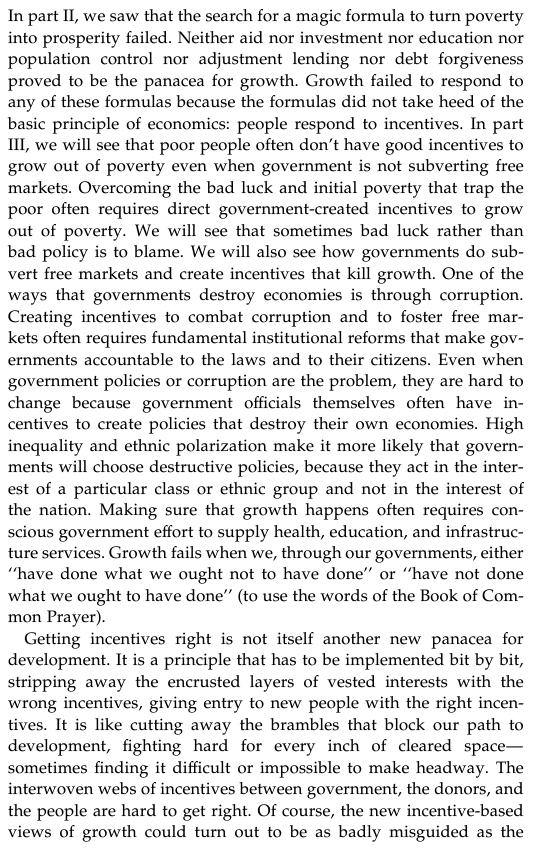 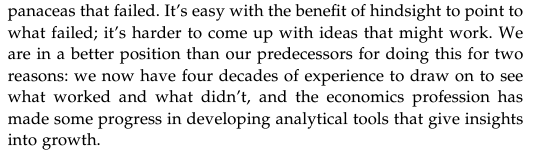 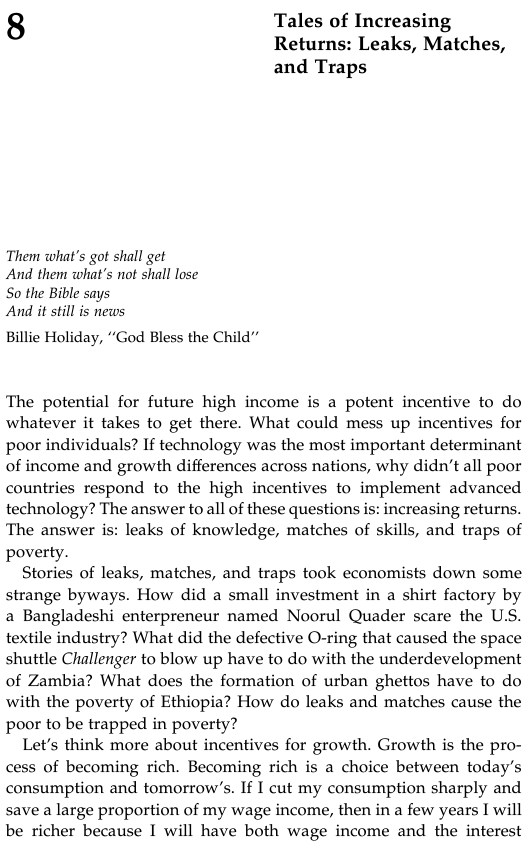 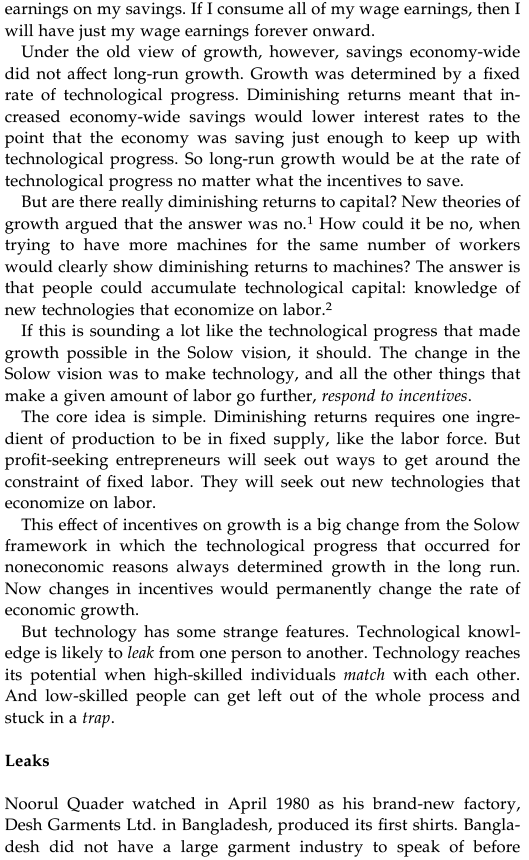 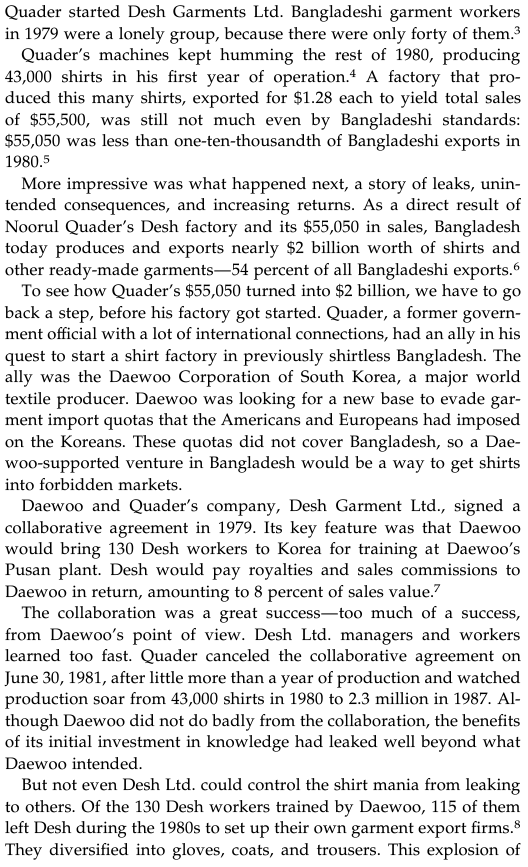 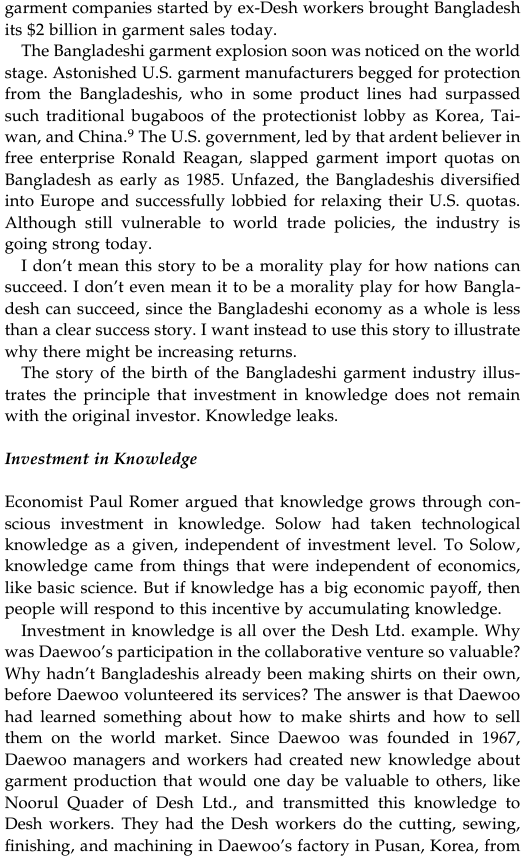 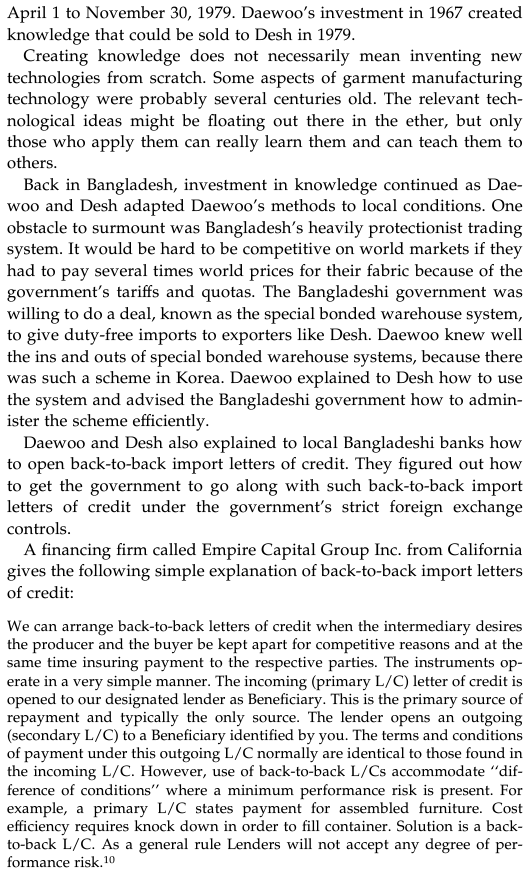 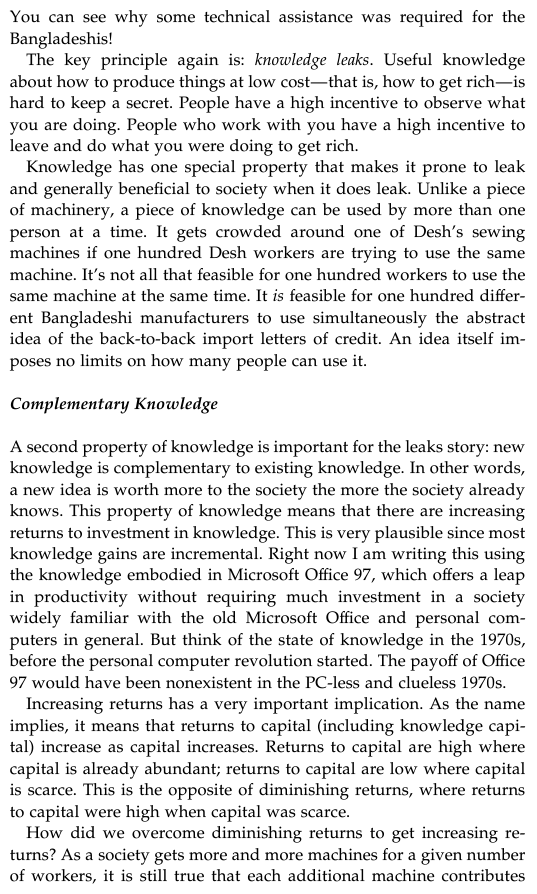 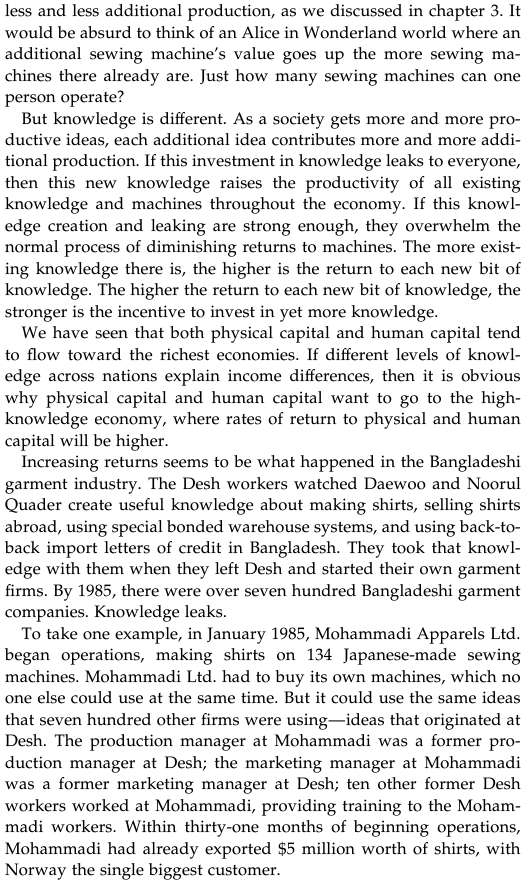 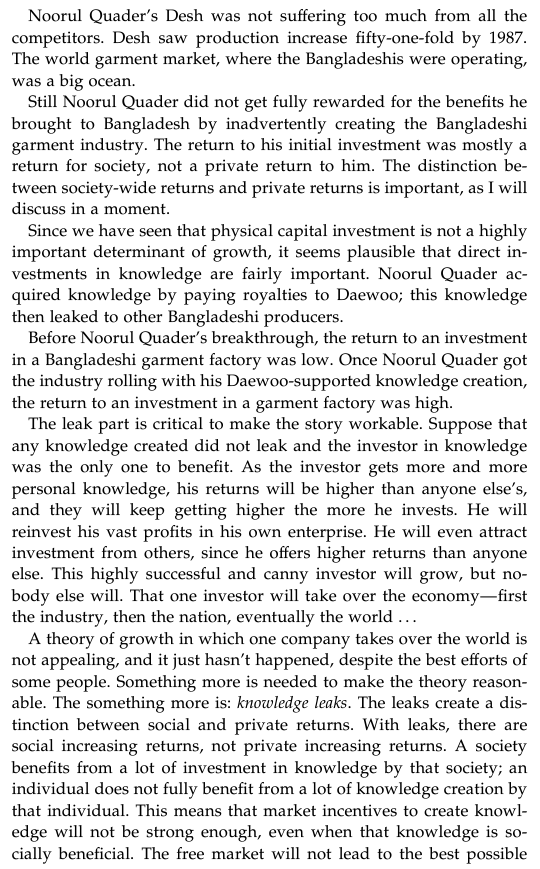 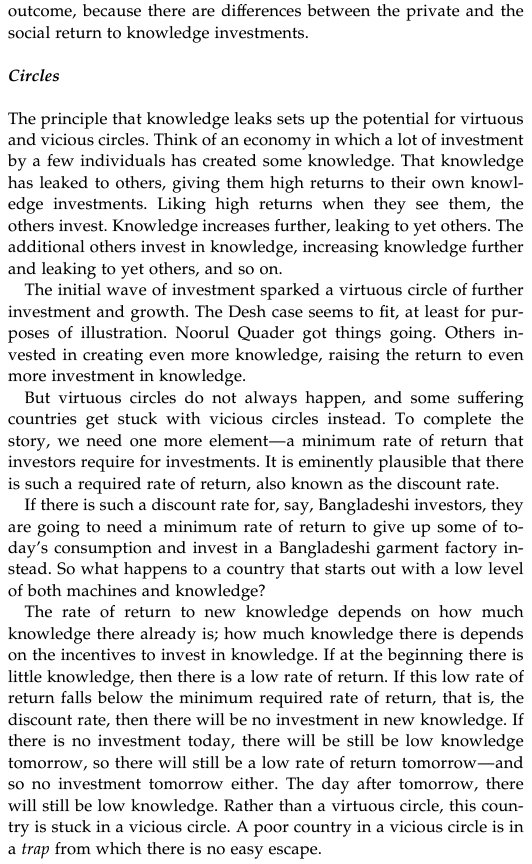 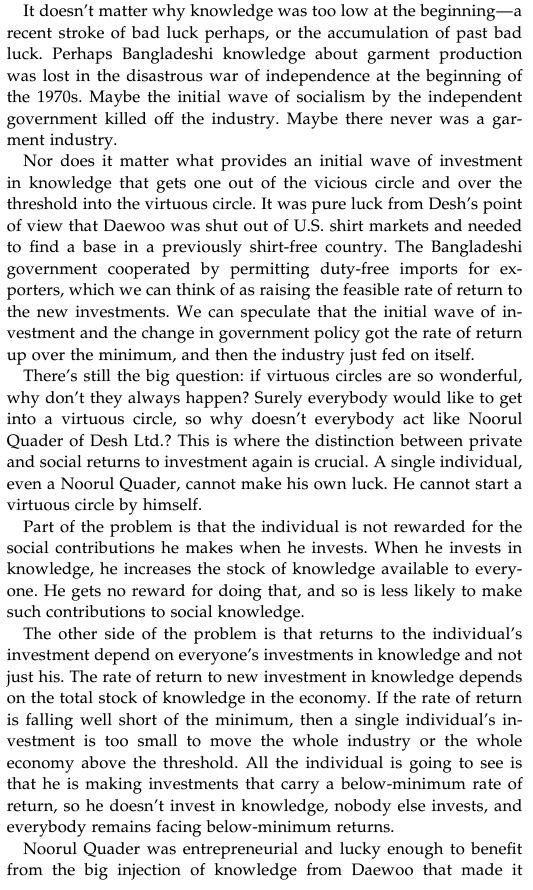 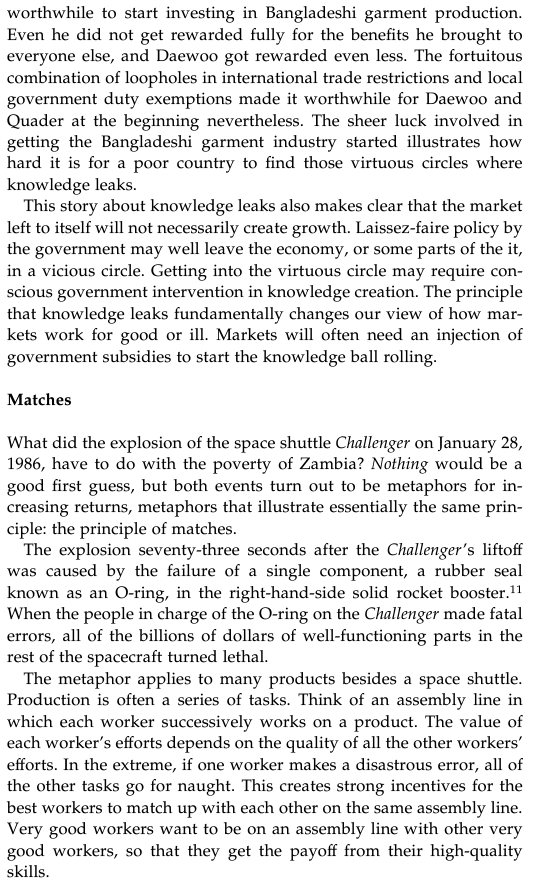 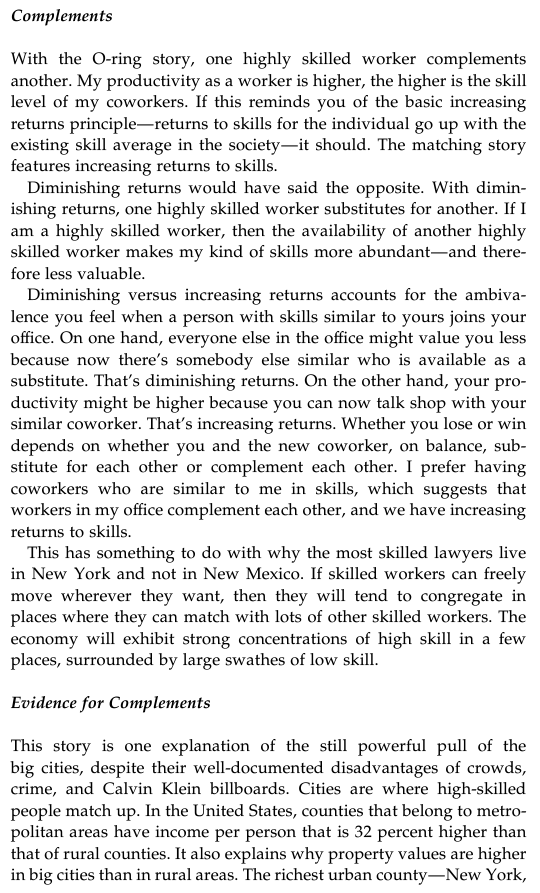 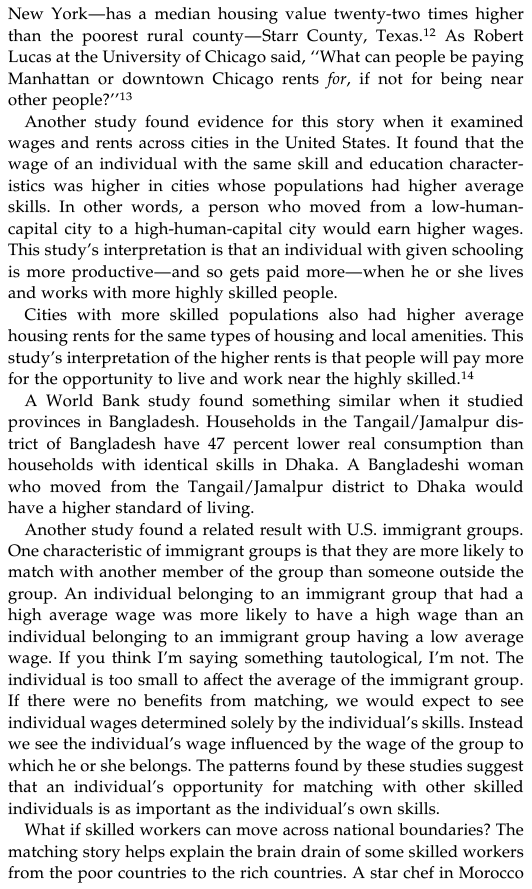 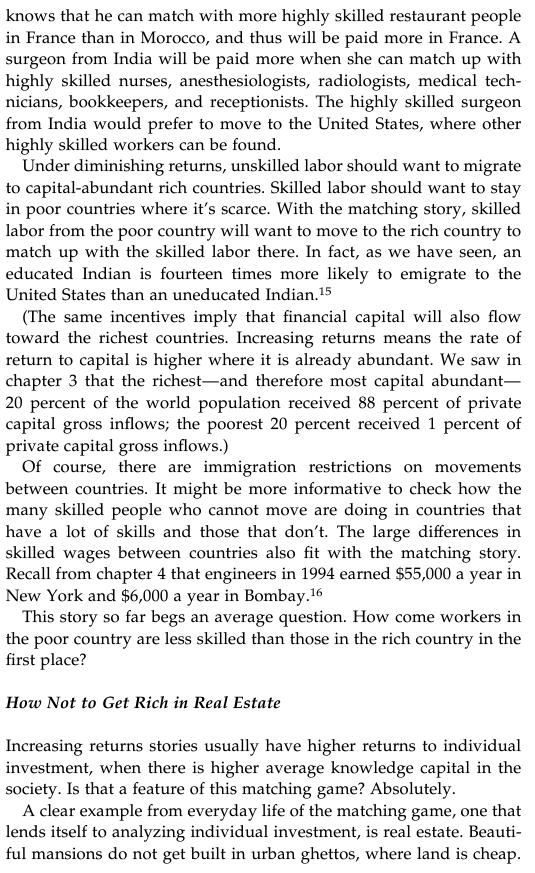 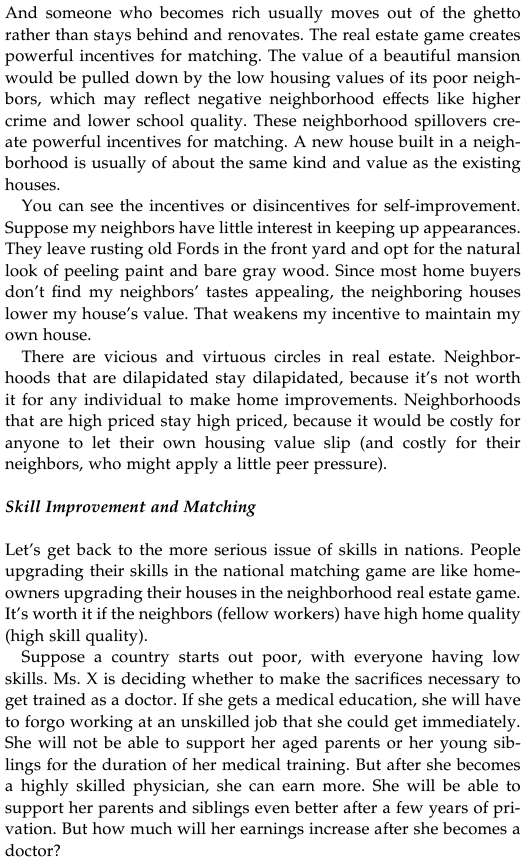 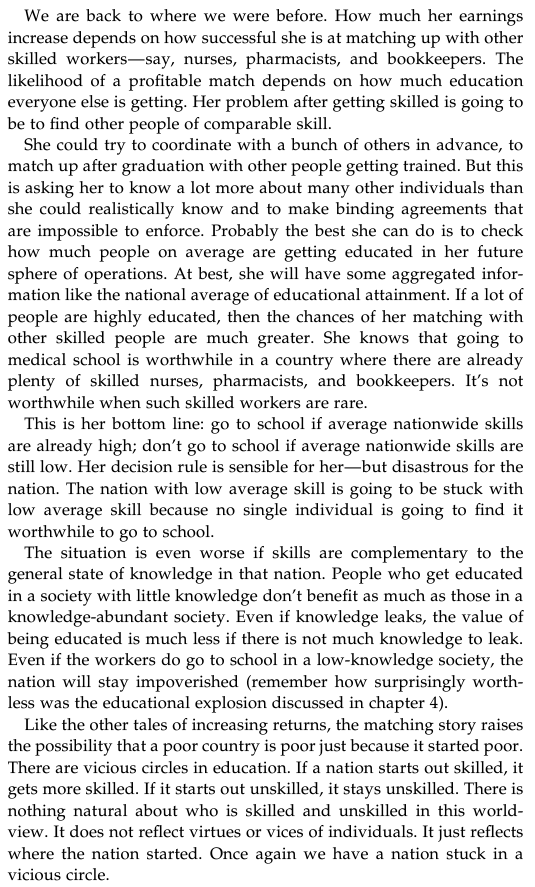 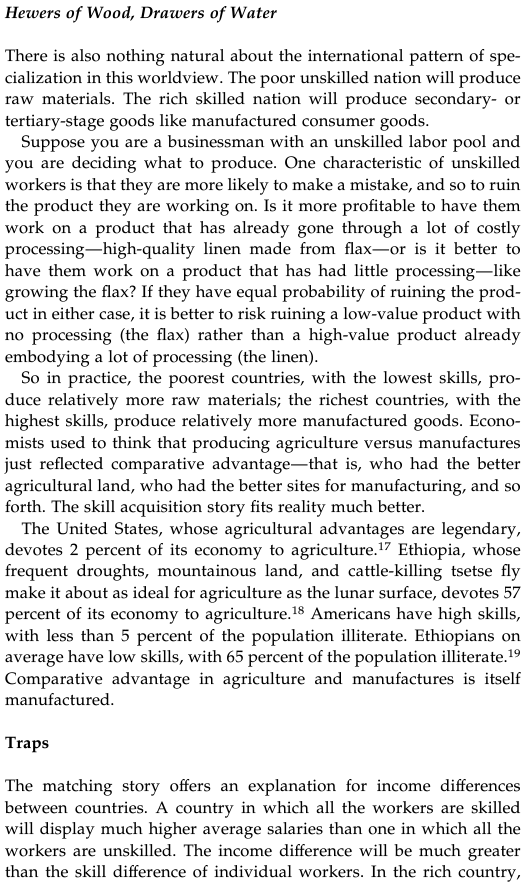 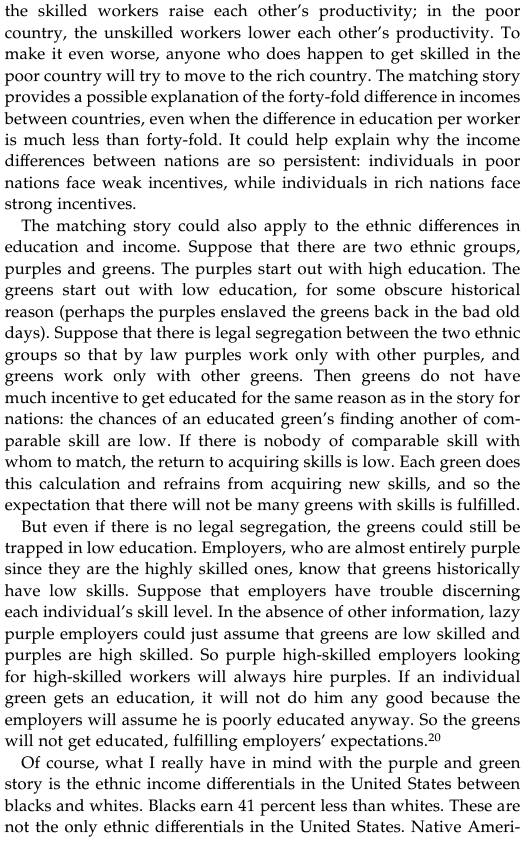 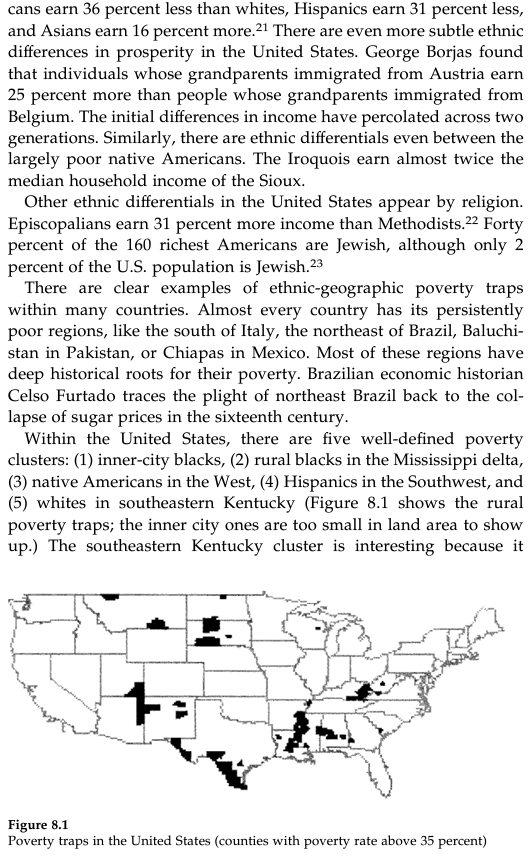 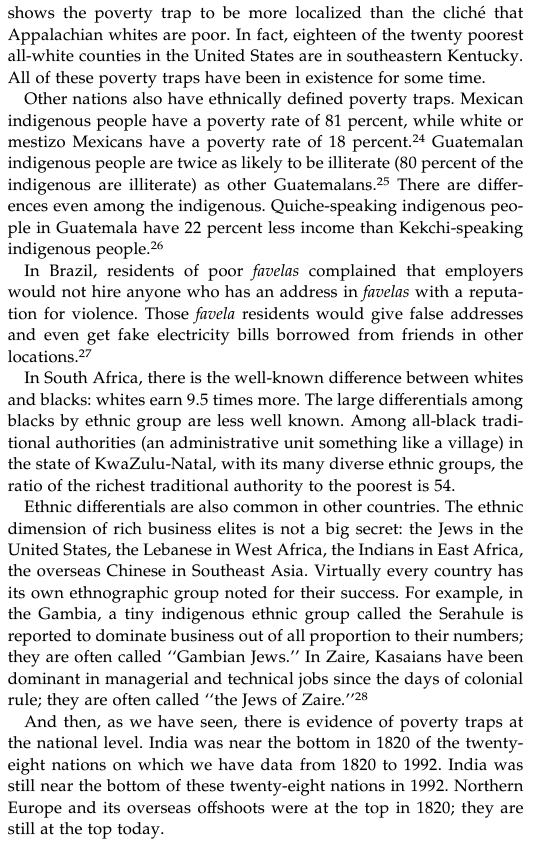 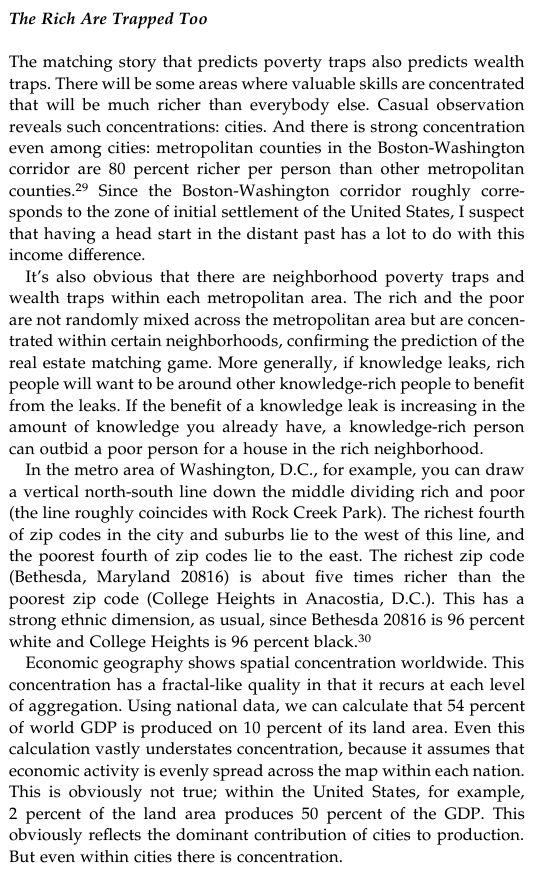 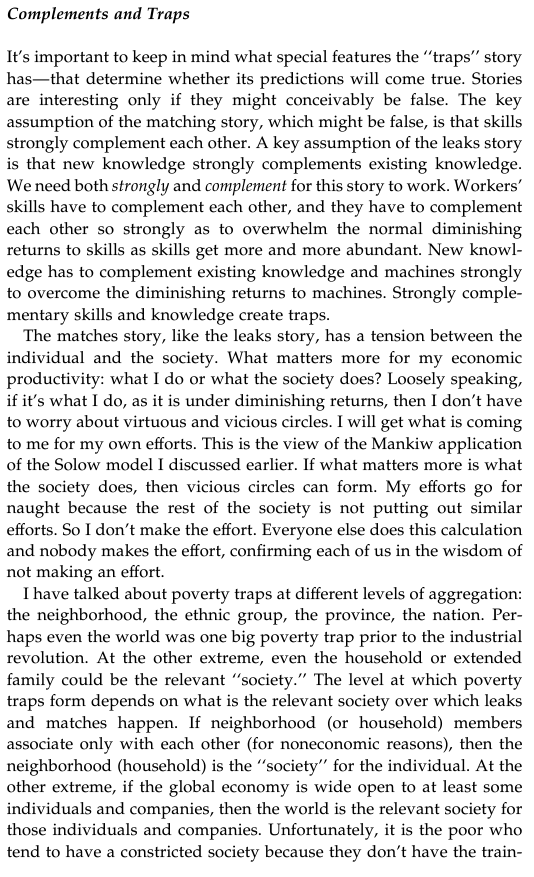 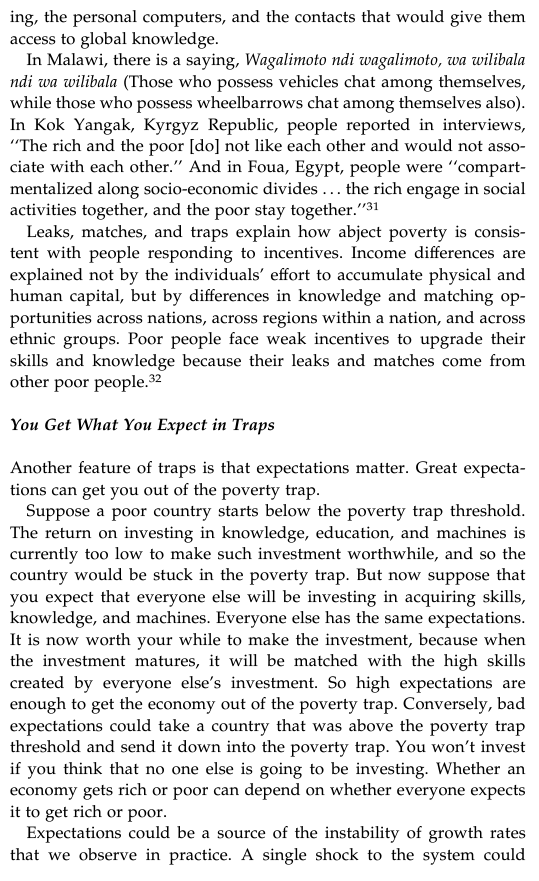 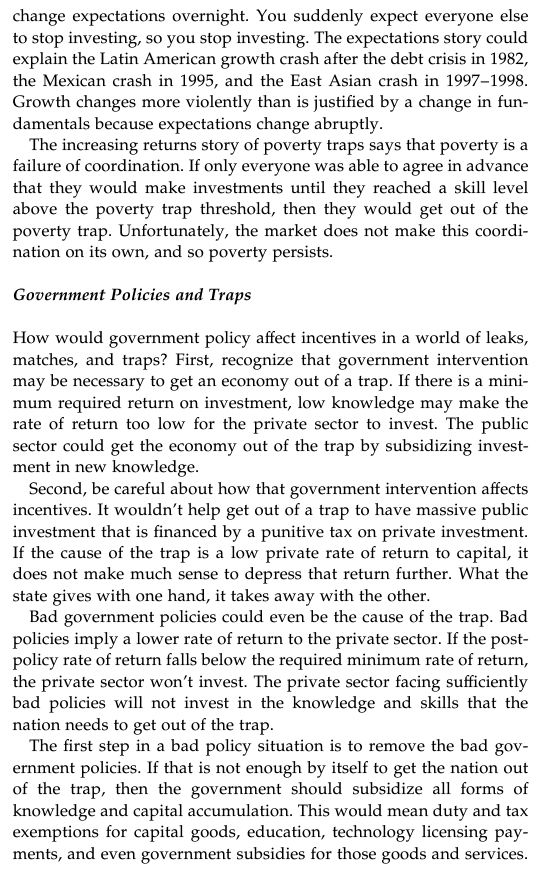 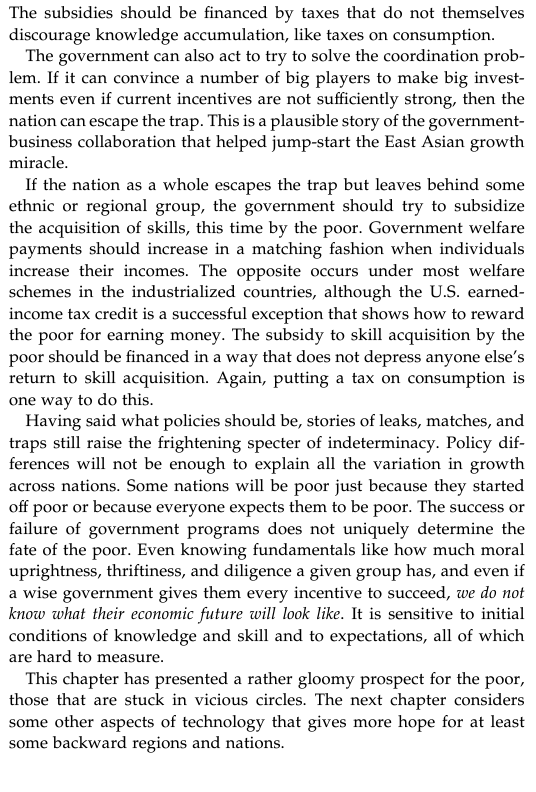 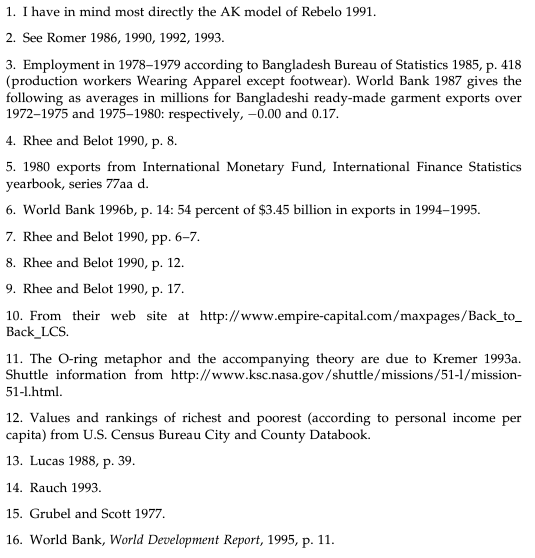 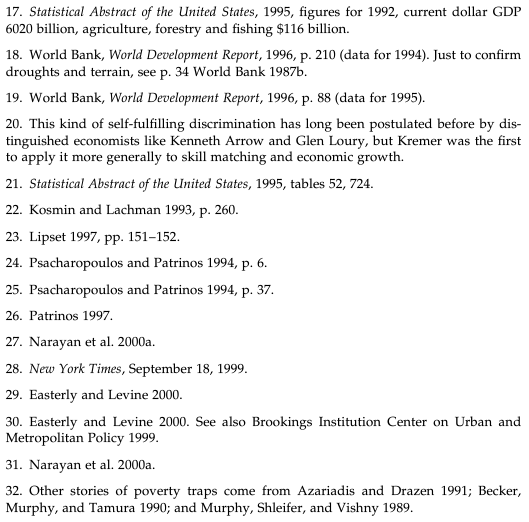 